ANDHRA UNIVERSITYCentre for Intellectual Property RightsVisakhapatnam – 530003, Andhra Pradesh, INDIA(NAAC – Accredited “A++” Grade “ISO 9001 : 2015 Certified”)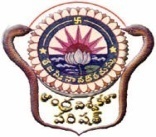 ANNEXURE 1 - FORMAT OF APPLICATIONPost applied for: Name in full (in BLOCK LETTERS):  Father’s/Guardian’s/Husband’s Name:  Date of Birth: Educational Qualifications (In chronological order from latest):Work Experience in IPR (Details in chronological order from latest):7. 	Total experience in years after Essential Qualification: 
8. 	Details of work /experience, if any:9.         (i) Address for Correspondence:              (ii) Contact Number:                                (iii) Email ID:                               10.     (i) Permanent Address:                            (ii) Contact Number:                                (iii) Email ID:                               11.      Give below the names of two references (they must not be related to you) along with their designation who are in a position to testify from their personal knowledge as to your fitness for the proposed appointment.12.     Any other information you may wish to add [List of publications, Membership of learned societies, awards, any form of IPRs etc]						13.     Details of Enclosures: 14.     DECLARATION: ­I certify that the foregoing information is correct and complete to the best of my knowledge and belief and nothing has been concealed / distorted. If at any time I am found to have concealed / distorted any material information, my appointment shall be liable to be summarily terminated without notice / compensation.Place:                                                                               Date:						                                              Signature of the candidate